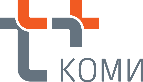 Уважаемые собственники помещений!ПАО «Т Плюс» информируют Вас о том, что согласно п. 4 ст. 12 Федерального закона от 23.11.2009г. № 261-ФЗ "Об энергосбережении и о повышении энергетической эффективности и о внесении изменений в отдельные законодательные акты Российской Федерации" (далее – Закон) в целях повышения уровня энергосбережения в жилищном фонде и его энергетической эффективности в перечень требований к содержанию общего имущества собственников помещений в многоквартирном доме включаются требования о проведении мероприятий по энергосбережению и повышению энергетической эффективности многоквартирного дома. Лицо, ответственное за содержание многоквартирного дома, или при непосредственном управлении многоквартирным домом собственники помещений в многоквартирном доме обязаны проводить мероприятия по энергосбережению и повышению энергетической эффективности, включенные в утвержденный перечень мероприятий по энергосбережению и повышению энергетической эффективности в отношении общего имущества собственников помещений в многоквартирном доме, за исключением случаев проведения указанных мероприятий ранее и сохранения результатов их проведения.В соответствии с требованием Закона ПАО «Т Плюс» доводит до Вашего сведения перечень основных мероприятий по энергосбережению и повышению энергетической эффективности в многоквартирных домах и помещениях.Проведение мероприятий, указанных в Перечне под номерами 1-3, не является обязательным для проведения их лицами, которым данный перечень мероприятий адресован. В случае неисполнения мероприятия номер 4 Перечня возникает объективная возможность установки коллективного (общедомового) прибора учета тепловой энергии и ГВС силами ПАО «Т Плюс».Решение о выборе мероприятий и источниках их финансирования собственники многоквартирного дома принимают, руководствуясь ст. 44 - 48 Жилищного кодекса РФ, на общем собрании и оформляют протоколом.ПАО «Т Плюс»Наименование мероприятияОжидаемые результаты1) Установка линейных балансировочных вентилей и балансировка системы отопления1) Рациональное использование тепловой энергии2) Экономия потребления тепловой энергии в системе отопления2) Промывка трубопроводов и стояков системы отопления1) Рациональное использование тепловой энергии2) Экономия потребления тепловой энергии в системе отопления3) Установка индивидуального прибора учета горячей водыУчет горячей воды, потребленной в жилом или нежилом помещении в многоквартирном доме4) Установка коллективного (общедомового) прибора учета тепловой энергии и ГВС Учет тепловой энергии и горячей воды, потребленной зданиями, строениями, сооружениями и иными объектами, в процессе эксплуатации которых используются указанные тепловые ресурсы. В соответствии со статьей 13 указанного Федерального закона от 23 ноября 2009 г. N 261-ФЗ собственники обязаны обеспечить установку и ввод в эксплуатацию коллективного (общедомового) прибора учета тепловой энергии, ГВС.